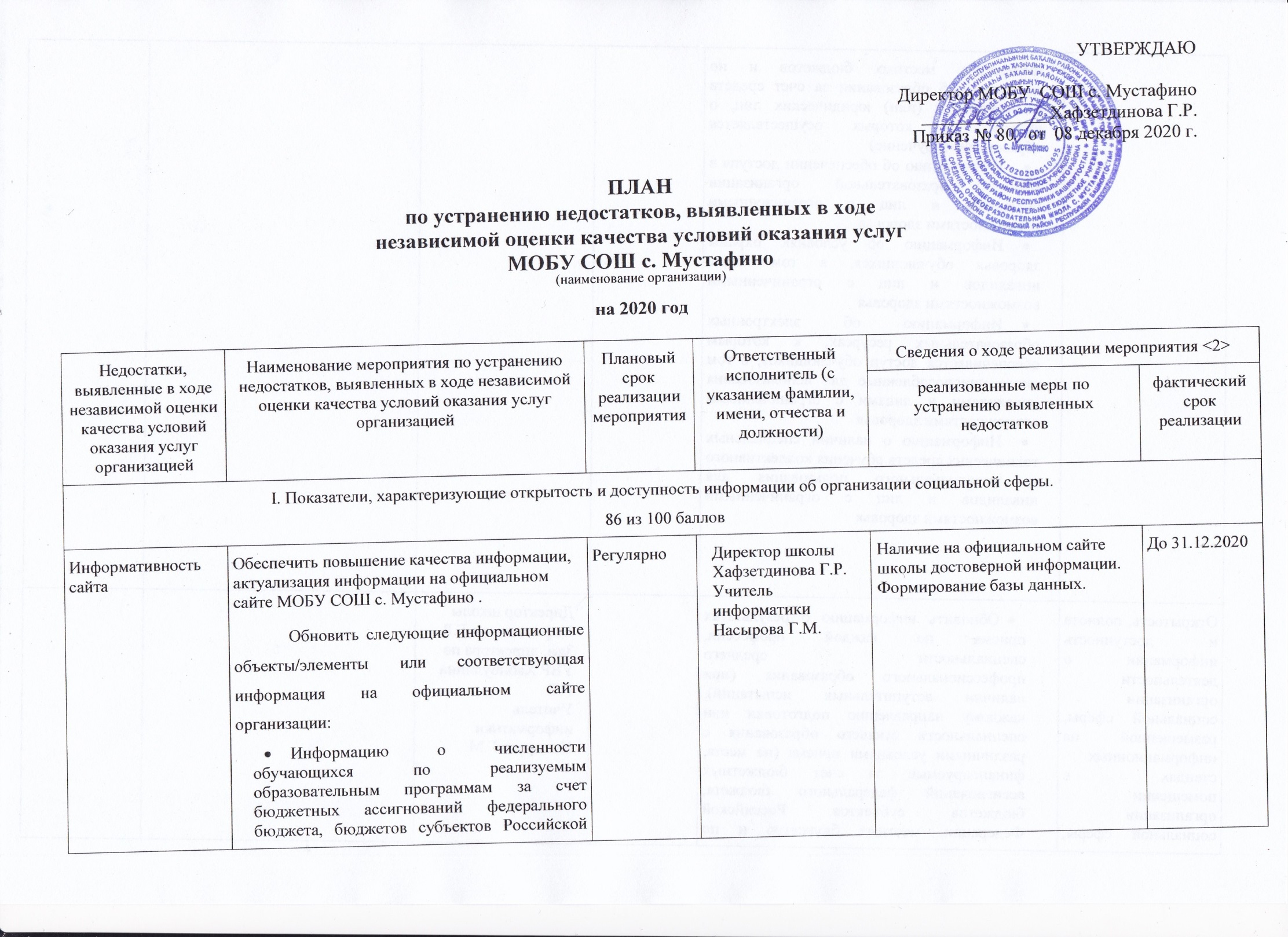 УТВЕРЖДАЮДиректор МОБУ  СОШ с. Мустафино______________Хафзетдинова Г.Р.Приказ № 80   от  08 декабря 2020 г.ПЛАНпо устранению недостатков, выявленных в ходенезависимой оценки качества условий оказания услуг МОБУ СОШ с. Мустафино(наименование организации)на 2020 годНедостатки, выявленные в ходе независимой оценки качества условий оказания услуг организациейНаименование мероприятия по устранению недостатков, выявленных в ходе независимой оценки качества условий оказания услуг организациейПлановый срок реализации мероприятияОтветственный исполнитель (с указанием фамилии, имени, отчества и должности)Сведения о ходе реализации мероприятия <2>Сведения о ходе реализации мероприятия <2>Недостатки, выявленные в ходе независимой оценки качества условий оказания услуг организациейНаименование мероприятия по устранению недостатков, выявленных в ходе независимой оценки качества условий оказания услуг организациейПлановый срок реализации мероприятияОтветственный исполнитель (с указанием фамилии, имени, отчества и должности)реализованные меры по устранению выявленных недостатковфактический срок реализацииI. Показатели, характеризующие открытость и доступность информации об организации социальной сферы. 86 из 100 балловI. Показатели, характеризующие открытость и доступность информации об организации социальной сферы. 86 из 100 балловI. Показатели, характеризующие открытость и доступность информации об организации социальной сферы. 86 из 100 балловI. Показатели, характеризующие открытость и доступность информации об организации социальной сферы. 86 из 100 балловI. Показатели, характеризующие открытость и доступность информации об организации социальной сферы. 86 из 100 балловI. Показатели, характеризующие открытость и доступность информации об организации социальной сферы. 86 из 100 балловИнформативность сайтаОбеспечить повышение качества информации,     актуализация информации на официальном сайте МОБУ СОШ с. Мустафино . Обновить следующие информационные объекты/элементы или соответствующая информация на официальном сайте организации:Информацию о численности обучающихся по реализуемым образовательным программам за счет бюджетных ассигнований федерального бюджета, бюджетов субъектов Российской Федерации, местных бюджетов и по договорам об образовании за счет средств физических и (или) юридических лиц, о языках, на которых осуществляется образование (обучение)Информацию об обеспечении доступа в здания образовательной организации инвалидов и лиц с ограниченными возможностями здоровья Информацию об условиях охраны здоровья обучающихся, в том числе инвалидов и лиц с ограниченными возможностями здоровья Информацию об электронных образовательных ресурсах, к которым обеспечивается доступ обучающихся, в том числе приспособленные для использования инвалидами и лицами с ограниченными возможностями здоровья Информацию о наличии специальных технических средств обучения коллективного и индивидуального пользования для инвалидов и лиц с ограниченными возможностями здоровьяРегулярноДиректор школы  Хафзетдинова Г.Р. Учитель информатики Насырова Г.М.Наличие на официальном сайте школы достоверной информации. Формирование базы данных.До 31.12.2020Открытость, полнота и доступность  информации о деятельности организации социальной сферы, размещенной на информационных стендах в помещении организации социальной сферы, на официальном сайте организации социальной сферы.Обновить информацию о результатах приема по каждой профессии, специальности среднего профессионального образования (при наличии вступительных испытаний), каждому направлению подготовки или специальности высшего образования с различными условиями приема (на места, финансируемые за счет бюджетных ассигнований федерального бюджета, бюджетов субъектов Российской Федерации, местных бюджетов и по договорам об образовании за счет средств физических и (или) юридических лиц) с указанием средней суммы набранных баллов по всем вступительным испытаниям, а также о результатах перевода, восстановления и отчисленияДиректор школы  Хафзетдинова Г.Р. Зам. директора по УВР Хабибуллина Г.Т.Учитель информатики Насырова Г.М.II. Комфортность условий предоставления услуг     80  из 100 балловII. Комфортность условий предоставления услуг     80  из 100 балловII. Комфортность условий предоставления услуг     80  из 100 балловII. Комфортность условий предоставления услуг     80  из 100 балловII. Комфортность условий предоставления услуг     80  из 100 балловII. Комфортность условий предоставления услуг     80  из 100 балловОбеспечение в организации социальной сферы комфортных условий предоставления услуг.Организовать комфортную зону отдыха1 квартал 2020 годаДиректор школы   Хафзетдинова Г.Р.завхоз Насырова И.В.  Оборудование  специализированных мест отдыхаДо 31.12.2020III. Доступность услуг для инвалидов           20 из 100 балловIII. Доступность услуг для инвалидов           20 из 100 балловIII. Доступность услуг для инвалидов           20 из 100 балловIII. Доступность услуг для инвалидов           20 из 100 балловIII. Доступность услуг для инвалидов           20 из 100 балловIII. Доступность услуг для инвалидов           20 из 100 балловНаличие условий организации обучения и воспитания обучающихся с ограниченными возможностями здоровья и инвалидов Улучшить условия доступности  услуг для инвалидов: выделить стоянки для автотранспортных средств инвалидов Расширить дверные проемыОборудовать специальное   санитарно-гигиеническое помещение Дублировать для инвалидов по слуху и зрению звуковой и зрительной информацииДублировать надписи, знаки и иной текстовой и графической информации знаками, выполненными рельефно-точечным шрифтом Брайля Организовать помощь  работниками организации, прошедшими необходимое обучение (инструктирование) по сопровождению инвалидов в помещении организацииВ течение года 2020Директор школы  Хафзетдинова Г.Р.  завхоз Насырова И.В., рабочий по обслуживанию зданийШарифуллин З.З.Развитие условий организации обучения и воспитания обучающихся с ограниченными возможностями здоровья и инвалидов.   До 31.12.2020